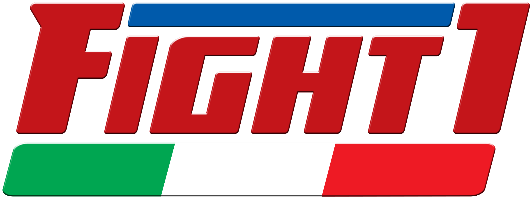 Modulo di partecipazione al Collegiale Azzurrabili MMA Fight1 Roma, 30/01/2022 c/o Sporting Village Roma, Via Polia 44, Roma.Da inviare una volta compilato in stampatello in ogni singola parte entro e non oltre il 24/01/2022 alla seguente e mail: segreteria@fight1.itAtleta Nome e cognome _____________________________________________________________________________Luogo e data di nascita _____________________________________________________________________________Città di residenza _____________________________________________________________________________Età _____________              Cellulare __________________________________________e-mail _____________________________________________________________________________Cerchiare categoria di peso:    Maschile   -52,2   -56,7  -61,2  -65,8  -70,3  -77,1  -83,9  -93,0  +93,0Femminile - 48 kg – 52.2 kg – 56.7 kg – 61.2 kg – 65.7 kg – 72.6 kg + 72.6 kgTotale combattimenti dilettantistici sostenuti (indicare le discipline) ____________________________________________________________________________________________________________Totale combattimenti Pro sostenuti in ogni singola disciplina:MMA – Totale match………Vinti……Pareggiati…….Persi……..;Kick-Thai-K1 rules –Totale match……….Vinti……Pareggiati…….Persi…….;Lotta-Judo-Ju Jitsu-Luta Livre ecc. – Totale match………..Vinti…….Pareggiati……..Persi………;Società Sportiva __________________________________________ Città ______________________________________Tel/Cell __________________________________________ e-mail __________________________________________Coach Nome e Cognome __________________________________________________________________________Cellulare __________________________________________ e-mail  ________________________________________________________________________________________________________________________________________________Associazione Nazionale Fight Sport A.S.D. : via Melzo, 9 – 20129 MILANO ITALY presidente Carlo DI BLASITel. +3902 3315458     Fax  +3902 3314979     email: segreteria@fight1.it 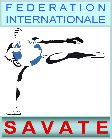 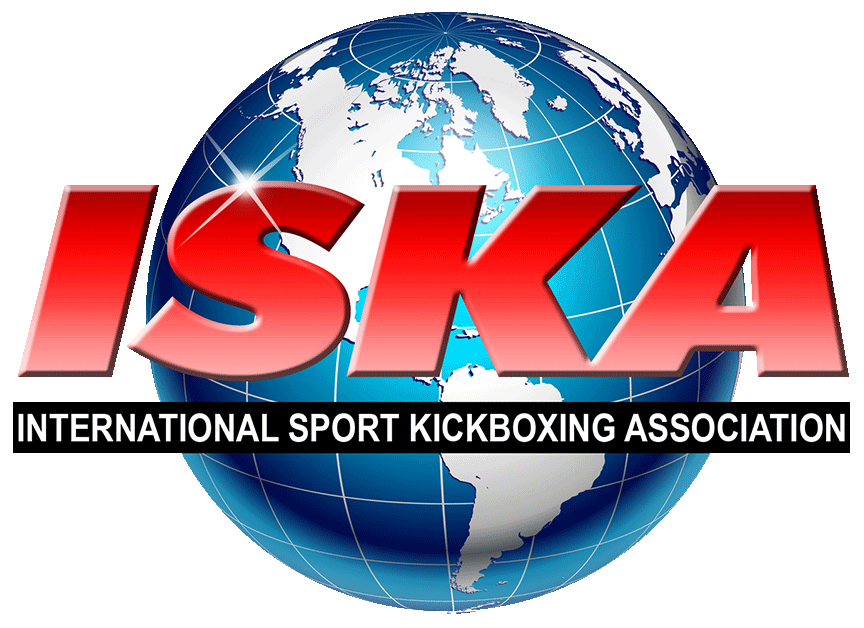 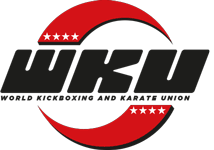 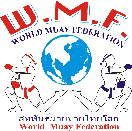 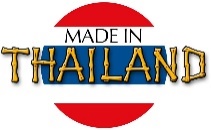 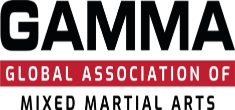 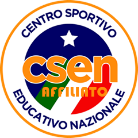 